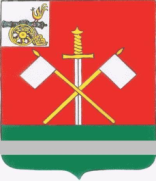 СМОЛЕНСКАЯ ОБЛАСТЬМОНАСТЫРЩИНСКИЙ РАЙОННЫЙ СОВЕТ ДЕПУТАТОВРЕШЕНИЕот 28 февраля 2020 года						№ 10		Об отчете начальника пункта полиции по Монастырщинскому району МО МВД России «Починковский» Антонова Г.В. о деятельности пункта полиции по Монастырщинскому району за 2019 год  На основании статьи 8 Федерального закона от 07.02.2011 года № 3-ФЗ «О полиции», заслушав и обсудив отчет начальника пункта полиции по Монастырщинскому району МО МВД России «Починковский» Антонова Геннадия Викторовича о деятельности пункта полиции по Монастырщинскому району за 2019 год, Монастырщинский районный Совет депутатовРЕШИЛ:1. Принять к сведению прилагаемый отчет начальника пункта полиции по Монастырщинскому району МО МВД России «Починковский» Антонова Г. В. о деятельности пункта полиции по Монастырщинскому району за 2019 год.2. Настоящее решение вступает в силу со дня его подписания и подлежит официальному опубликованию.Глава муниципального образования	Председатель«Монастырщинский район»	Монастырщинского районногоСмоленской области 	Совета депутатов 	                      В.Б. Титов				  П.А. СчастливыйПриложение к решению Монастырщинского районного Совета депутатовот 28.02.2020 № 10 Отчет о деятельности пункта полиции по Монастырщинскому району за 2019 годКриминогенная характеристика районаЗа 12 месяцев 2019 года на территории Монастырщинского района количество зарегистрированных заявлений, сообщений и иной информации о происшествиях снизилось на 15,17% (с 1226 до 1040).Почти по каждому пятнадцатому сообщению принято решение о возбуждении уголовного дела, а по каждому второму отказано в возбуждении уголовного дела. Всего возбуждено 68 уголовных дел (-2,85%) и вынесено 460 постановлений об отказе в возбуждении уголовного дела (снижение на 18%).За отчетный период 2019 года было возбуждено 19 уголовных дел при отмене постановлений об отказе в возбуждении уголовного дела (из них 8 по инициативе прокуратуры, 11- ОВД), за аналогичный период 2018 года – 9 (из них 6 по инициативе прокуратуры, 3 - ОВД).В соответствии с совместным приказом генеральной прокуратуры и МВД России №80/725–2006 особое внимание уделяется принятию решений по сообщениям о происшествиях в течение 3–х суток с момента регистрации. Однако за  отчетный период 2019 год в первые трое суток рассмотрено лишь 366 из 656  (АППГ – 520 из 776) сообщений и заявлений о преступлениях, что составило 55,8% в числе всех рассмотренных (АППГ – 67%).  За 12 месяцев 2019 года на территории района было зарегистрировано  89 преступлений (рост на 7,2%, АППГ - 83).Из общего числа преступлений количество тяжких и особо тяжких возросло на 92,3% (с 13 до 25), а количество преступлений небольшой и средней тяжести снизилось на 8,6% (с 70 до 64).За отчетный период 2019 года в общественных местах было совершено 18 преступлений (АППГ – 16, рост на 12,5%); и совершено в состоянии алкогольного опьянения 39 (АППГ-32, рост на 21,9%).Количество зарегистрированных преступлений,  следствие по которым обязательно возросло на 8,6% (с 35 до 38), количество преступлений следствие по которым необязательно также возросло на 6,3% (с 48 до 51).За истекший период 2019 года зарегистрировано 41 преступление против собственности – рост на 30% (АППГ - 30), что составляет 46,1% от общего количества преступлений. Большую часть преступлений против собственности составляют кражи – 36 (АППГ – 27, +33,3%), из них 13 с незаконным проникновением в жилище (на 116,7% больше, АППГ - 6). Приведенные данные свидетельствуют о снижении качества на территории Монастырщинского района профилактической работы и мероприятий, проведенных в целях снижение количества совершаемых краж, в том числе квартирных. За отчетный период 2019 года на территории Монастырщинского района фактов разбоя, как и за аналогичный период 2018 года, не зарегистрировано. За 2019 год зарегистрировано 2 факта грабежа (АППГ – 1, +200%)За январь-декабрь 2019 года на территории Монастырщинского района зарегистрировано 17 преступлений против личности, что на 2,6% ниже уровня АППГ (18), и составляет 19,1% от общего количества преступлений, из них 1 факт убийства (рост на 100%), 2 факта причинения тяжкого вреда здоровью (с 4 до 2, снижение на 50%), 4 факта причинения вреда здоровью средней тяжести (рост на 300%, АППГ-1), а также причинения легкого вреда здоровью – 5 (рост на 400%, АППГ - 1). Приведенные статистические данные свидетельствует о том, что качество профилактической работы в жилом секторе в отчетном периоде является средним, число выявленных преступлений превентивного характера выше на 18,2% аналогичного периода 2018 года (с 22 до 26), фактов побоев не выявлено, а угроз убийством снизилось на 58,3% (с 12 до 5). Состояние борьбы с преступностьюЗащита экономики от преступных посягательствЗа отчетный период 2019 года ПП по Монастырщинскому району зарегистрировано 1 преступление экономической направленности (снижение на 50%, АППГ-2).Борьба с незаконным оборотом оружия   За  отчетный период 2019 года выявлено 2 преступления, связанных с незаконным оборотом оружия (ниже на 50% уровня АППГ-4) На территории Монастырщинского района зарегистрировано 1 преступление с применением оружия (снижение на 66,6%, АППГ - 3). Борьба с незаконным оборотом наркотиковЗа 12 месяцев 2019 года на территории Монастырщинского района выявлено 2 преступления, связанных с наркотиками (на 100% выше уровня с АППГ-1). Фактов сбыта наркотических веществ на территории района не выявлено.Раскрытие и расследование преступлений   Количество расследованных преступлений на уровне с АППГ-70 , из них преступлений следствие по которым обязательно 28 (АППГ – 28, рост на 7,7%), и следствие по которым не обязательно - 42 (АППГ – 44, снижение на 4,5%).За январь-декабрь 2019 года расследовано 29 преступления против собственности, что на 31,8% больше чем за аналогичный период 2018 года – 22. Расследовано 16 преступлений против личности (АППГ – 20, снижение на 20%).	Нагрузка по раскрытым преступлениям на участкового уполномоченного полиции ПП по Монастырщинскому району снизилась  на 0,8 (с 8,2 до 7,4, по области 6,9); на оперуполномоченного ПП увеличилась на 1 (с 10,5 до 11,5, по области 11,65).    По итогам работы за 12 месяцев 2019 года количество приостановленных расследований преступлений на 26,7% выше уровня показателя аналогичного периода 2018 года и составляет 19 преступлений, из них: 9 – кражи, +28,6%), 1- фальшивомонетничество (на уровне с АППГ).По итогам работы за отчетный период 2019 года не раскрытых преступлений против личности в ПП по Монастырщинскому району не имеется, и раскрываемость по данным преступлениям - 100%. Против собственности не раскрыто 9 преступлений (рост на 28,6%, АППГ-7) – кражи, раскрываемость по данным преступлениям – 71,9%.Социально-демографическая характеристика преступников.За истекший период 2019 года лицами, не достигшими 18-летнего возраста, преступления не совершались (АППГ – 1, снижение на 100%).Лицами,  ранее совершавшими преступления, совершено 45 преступлений (АППГ – 46, снижение на 2,2%), удельный вес 64,3%  или почти каждое второе преступление.Количество преступлений, совершенных лицами в состоянии опьянения – 39 (АППГ-32, +21,9%), удельный вес от числа расследованных составил 55,7% или почти каждое 2–е преступление. За  12 месяцев 2019 года  было установлено 69 лиц, совершивших преступления на территории Монастырщинского района (АППГ – 65, снижение на 6,2%,), из них: 9 женщин (на уровне с АППГ), что составляет 13%; 47 – лиц (на 2,2% ниже уровня АППГ - 46), которые нигде не работают и не учатся, таким образом, на долю лиц без постоянного источника дохода приходится 68,1% всех преступлений.Результаты деятельности ПП по Монастырщинскому району за 4 квартала 2019 годаПоложительные моменты:На 16,5% рост раскрываемость тяжких и особо тяжких преступлений.100% раскрываемость преступлений против личности.100% раскрываемость грабежей.На 18,2% рост количества зарегистрированных преступлений превентивных составов.На 100 % рост зарегистрированных преступлений связанных с незаконным оборотом наркотиков. На 3,5% выше раскрываемость преступлений с предварительным расследованиемСнижение на 2,2% преступлений совершивших лицами ранее совершавшими, а ранее судимыми  на 25,9%.Количество раскрытых преступлений на уровне с АППГ.Отрицательные моменты:На 3,7% ниже общая раскрываемость преступлений.На 8,2% снижение раскрываемости преступлений небольшой и средней тяжести. На 50% снижение количества зарегистрированных преступлений связанных с незаконным оборотом оружияНа 8,8% ниже раскрываемость преступлений без предварительного расследования.На 12,5% рост преступлений совершенных в общественных местах с 16 до 18, из них на улице 12 (АППГ – 11, рост на 9,1%).На 58,3% меньше выявлено фактов угрозы убийством.Рост преступлений совершенных в группе лиц на 66,7% (с 3 до 5)